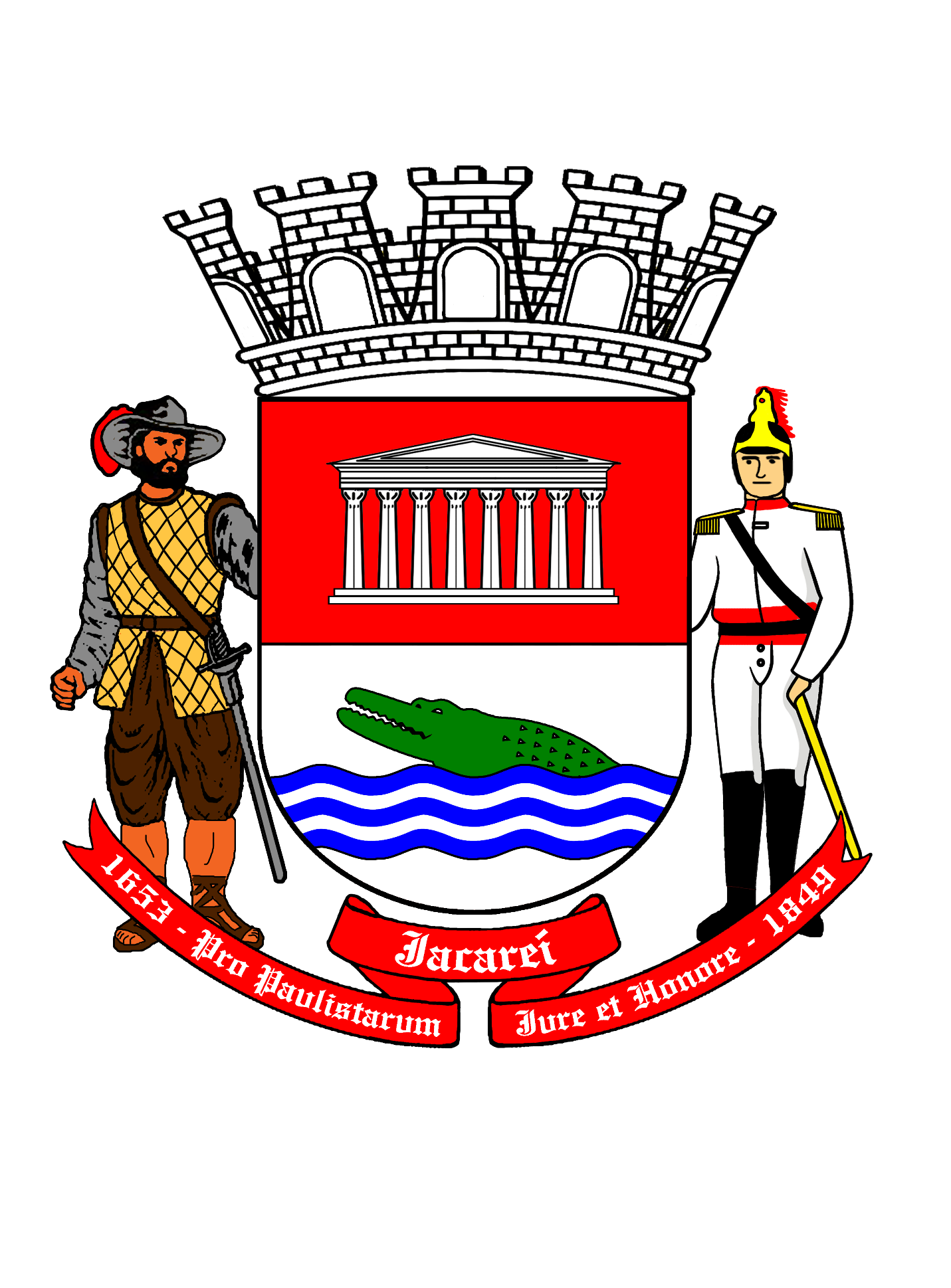 BRASÃO DE ARMAS Nº 03